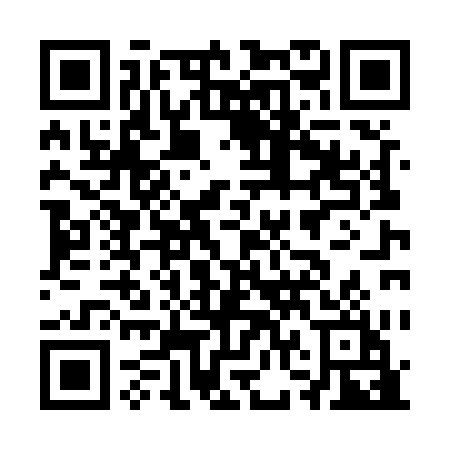 Prayer times for Cumberland Foreside, Maine, USAMon 1 Jul 2024 - Wed 31 Jul 2024High Latitude Method: Angle Based RulePrayer Calculation Method: Islamic Society of North AmericaAsar Calculation Method: ShafiPrayer times provided by https://www.salahtimes.comDateDayFajrSunriseDhuhrAsrMaghribIsha1Mon3:135:0312:454:518:2610:162Tue3:145:0412:454:518:2610:163Wed3:155:0412:454:518:2610:154Thu3:165:0512:454:518:2610:145Fri3:175:0512:464:518:2510:146Sat3:185:0612:464:518:2510:137Sun3:195:0712:464:518:2510:128Mon3:205:0812:464:518:2410:119Tue3:215:0812:464:518:2410:1110Wed3:225:0912:464:518:2310:1011Thu3:245:1012:464:518:2310:0912Fri3:255:1112:474:518:2210:0813Sat3:265:1212:474:518:2110:0714Sun3:275:1212:474:518:2110:0515Mon3:295:1312:474:518:2010:0416Tue3:305:1412:474:518:1910:0317Wed3:325:1512:474:518:1910:0218Thu3:335:1612:474:508:1810:0119Fri3:345:1712:474:508:179:5920Sat3:365:1812:474:508:169:5821Sun3:375:1912:474:508:159:5622Mon3:395:2012:474:508:149:5523Tue3:405:2112:474:498:139:5424Wed3:425:2212:474:498:129:5225Thu3:435:2312:474:498:119:5126Fri3:455:2412:474:488:109:4927Sat3:465:2512:474:488:099:4728Sun3:485:2612:474:488:089:4629Mon3:505:2712:474:478:079:4430Tue3:515:2812:474:478:069:4231Wed3:535:2912:474:468:059:41